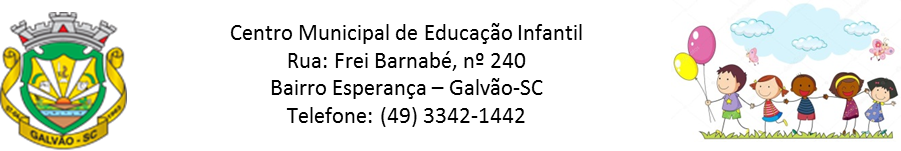 APOSTILA ESCOLAR REFERENTE À PRIMEIRA QUINZENA DE AGOSTO.             TURMAS: PRÉ I MATUTINO E VESPERTINO.                                                                           PROFESSORAS: DILCE CADORE                                                                           LOVAINE BORELLA WOSNES. ALUNO (A)...........................................................................................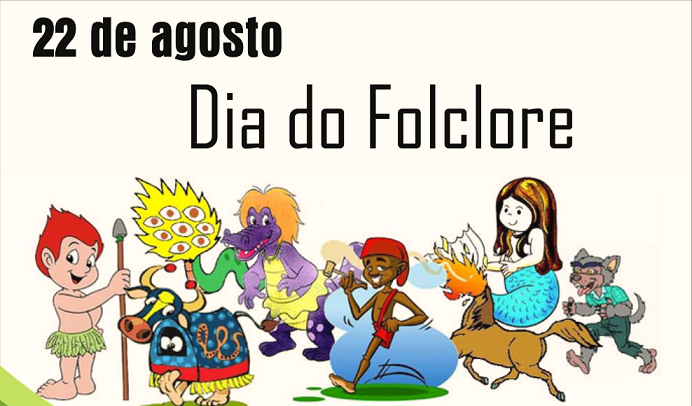                                                                                 GALVÃO SC, 02/08/2020.       FOLCLORE É A MANEIRA DE AGIR, PENSAR E SENTIR DE UM POVO OU GRUPO COM AS QUALIDADES OU ATRIBUTOS QUE LHE SÃO PRÓPRIOS, SEJA QUAL FOR O LUGAR ONDE SE SITUA O TEMPO E A CULTURA. NÃO É APENAS O PASSADO, A TRADIÇÃO; ELE É VIVO E ESTÁ LIGADO À NOSSA VIDA DE UM JEITO MUITO FORTE.     O SABER FOLCLÓRICO É O QUE APRENDEMOS INFORMALMENTE NO MUNDO, POR MEIO DO CONVÍVIO SOCIAL, POR HISTÓRIAS CONTADAS OU POR IMITAÇÃO.     O FOLCLORE É UM GÊNERO DE CULTURA DE ORIGEM POPULAR, CONSTITUÍDO PELOS COSTUMES E TRADIÇÕES POPULARES TRANSMITIDOS DE GERAÇÃO EM GERAÇÃO. TODOS OS POVOS POSSUEM SUAS TRADIÇÕES, CRENDICES E SUPERSTIÇÕES, QUE SE TRANSMITEM ATRAVÉS DE LENDAS, CONTOS, CANÇÕES, DANÇAS, POR ISSO, É TÃO IMPORTANTE CONHECÊ-LO, SEM FALAR QUE AS CRIANÇAS SE ENCANTAM AO OUVIR ESSAS LENDAS. 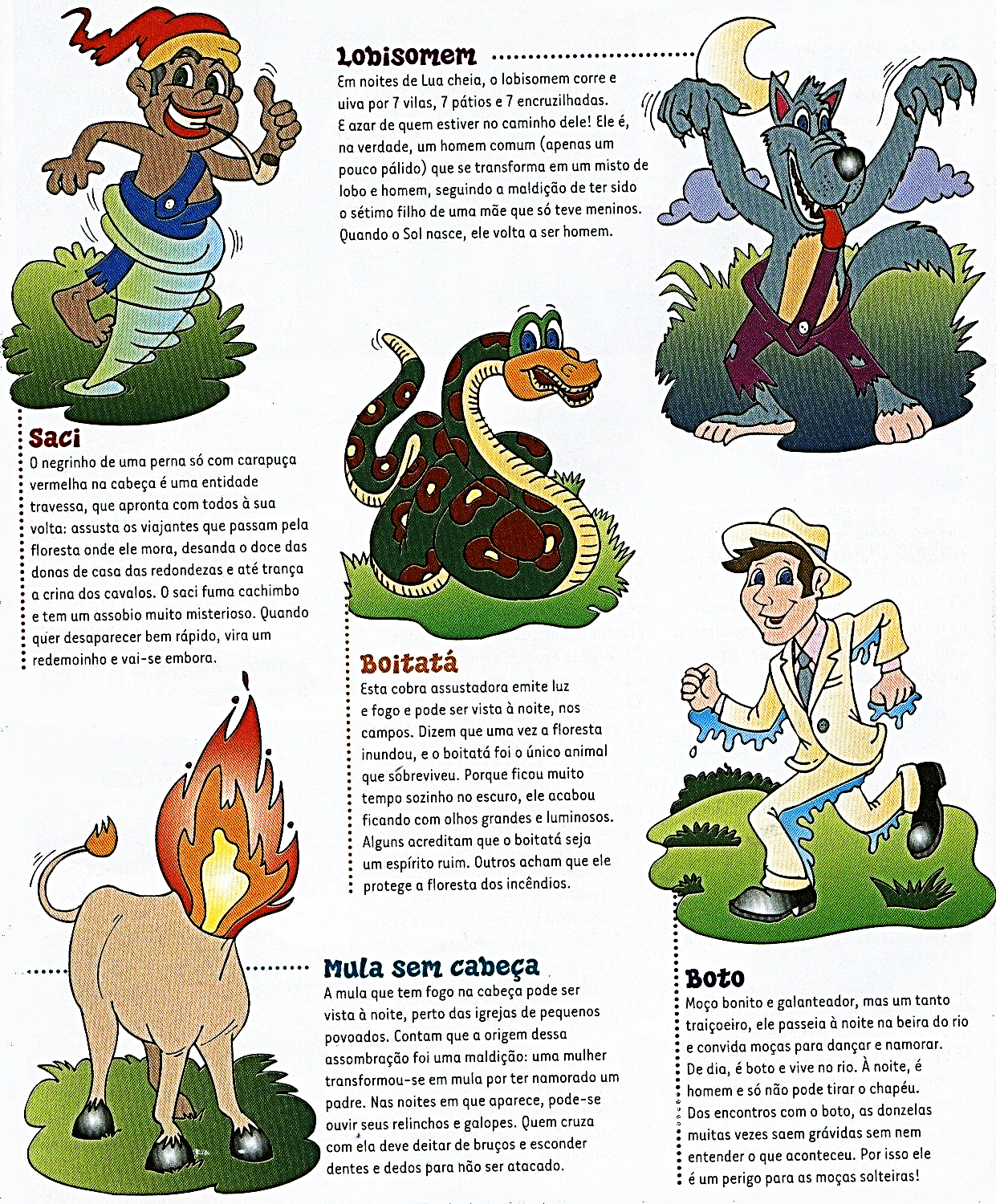 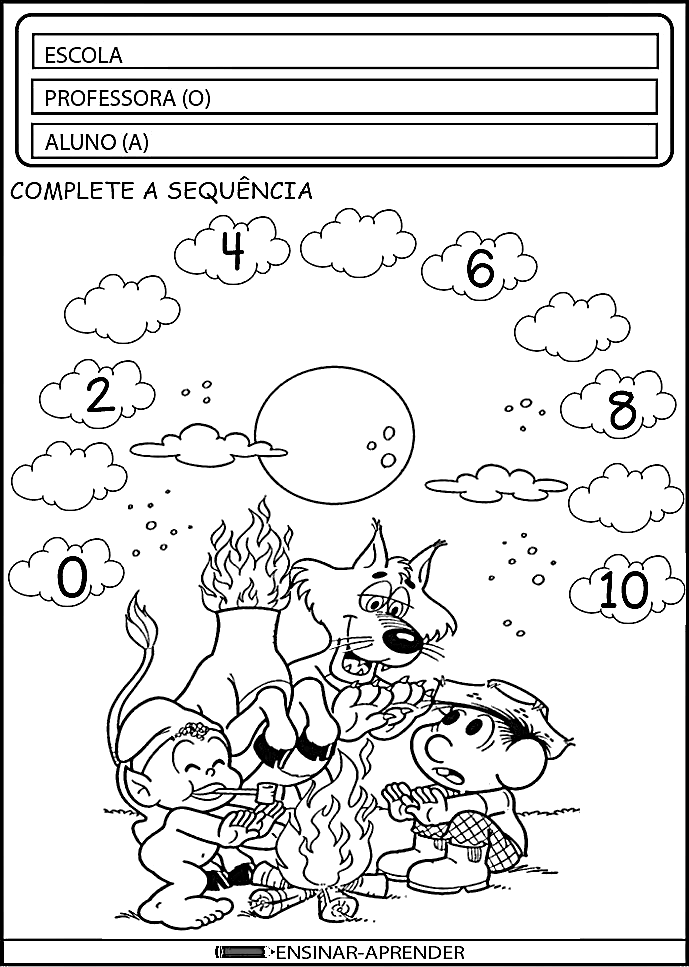 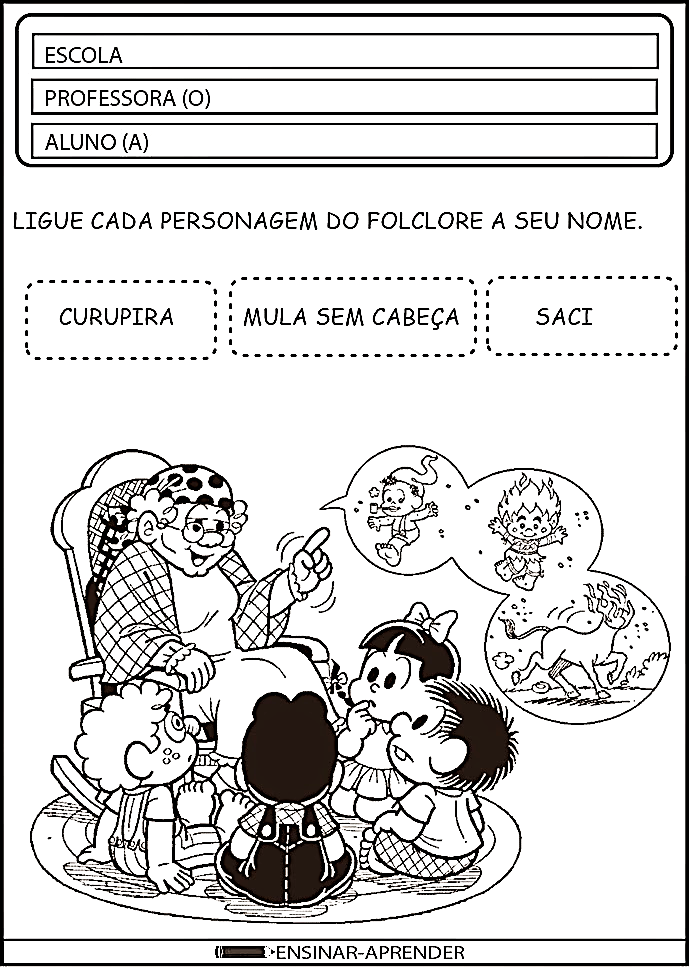 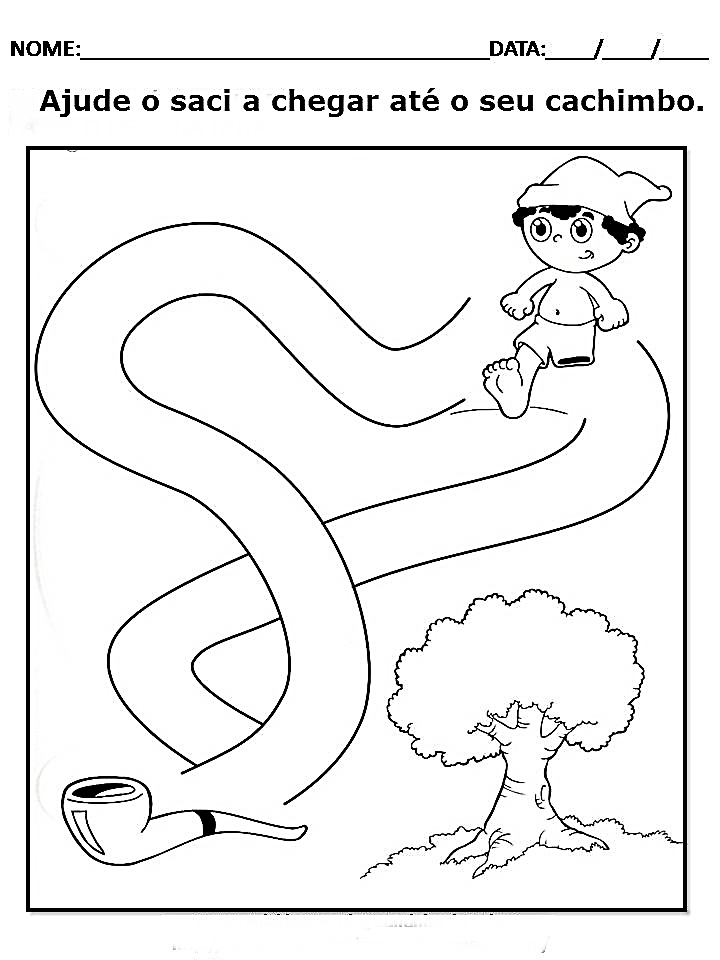 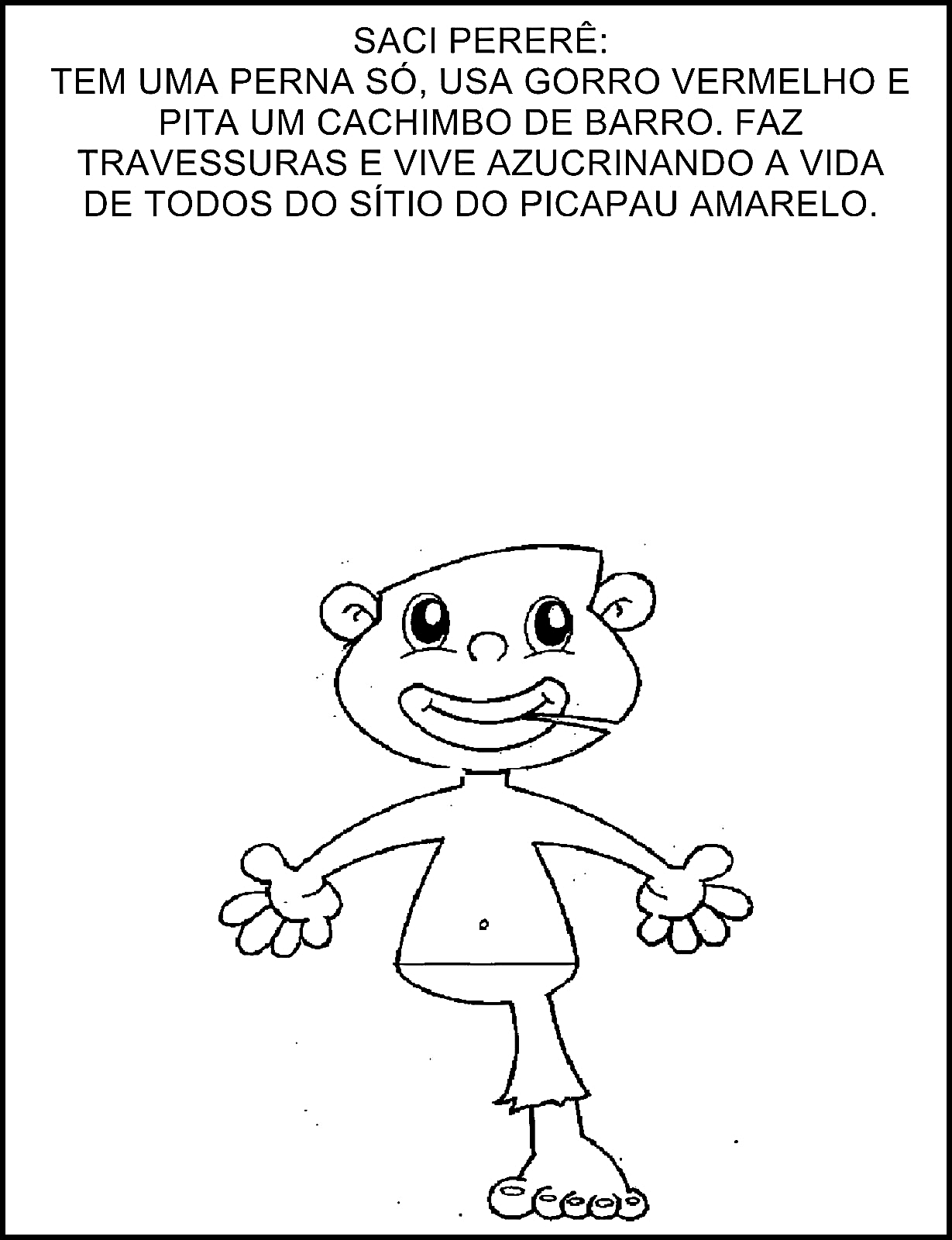 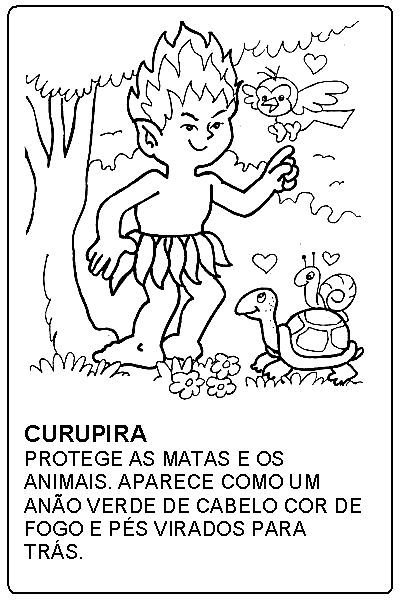 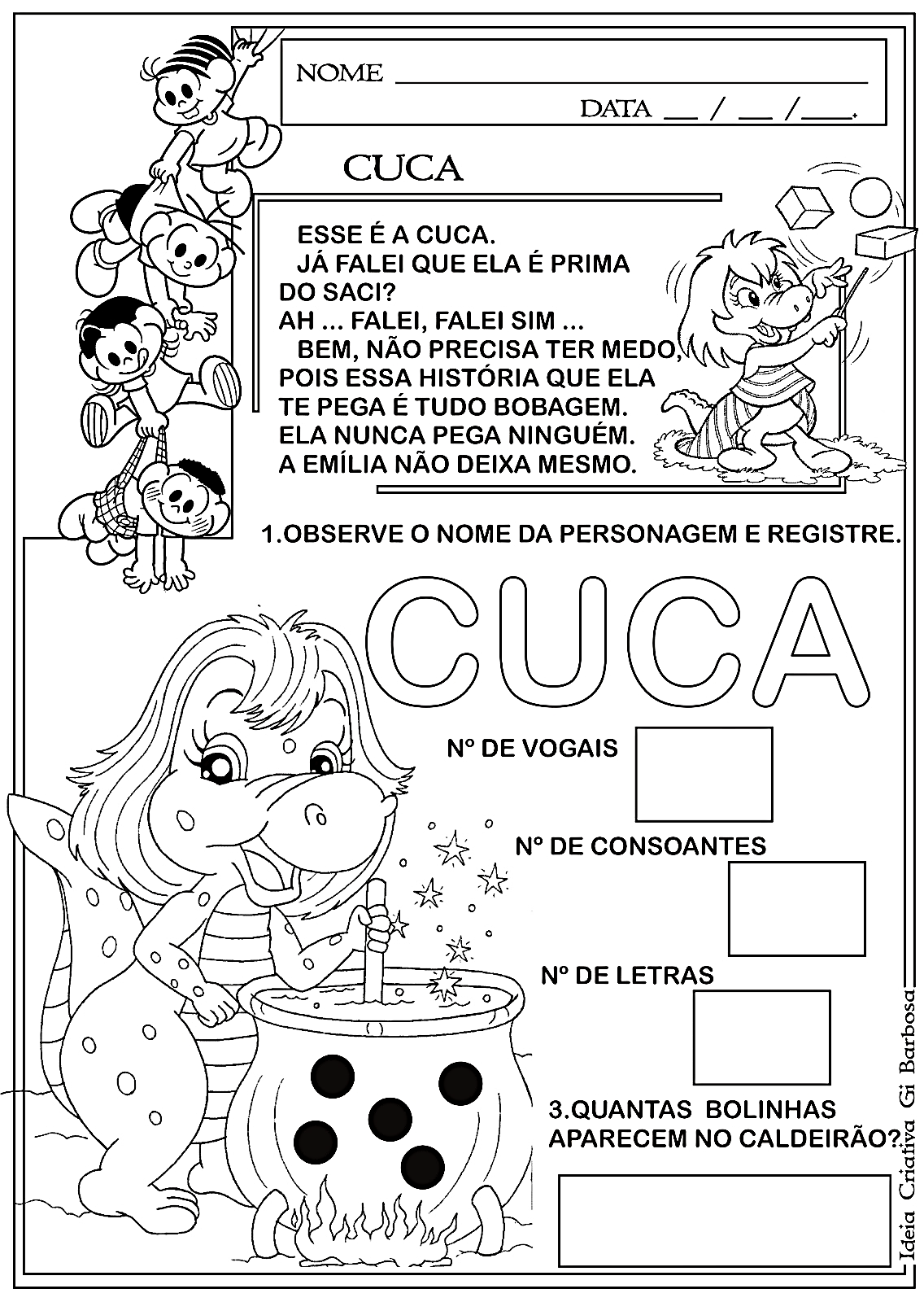 RECORTE AS LETRAS QUE FORMAN SEU NOME E COLE AQUI.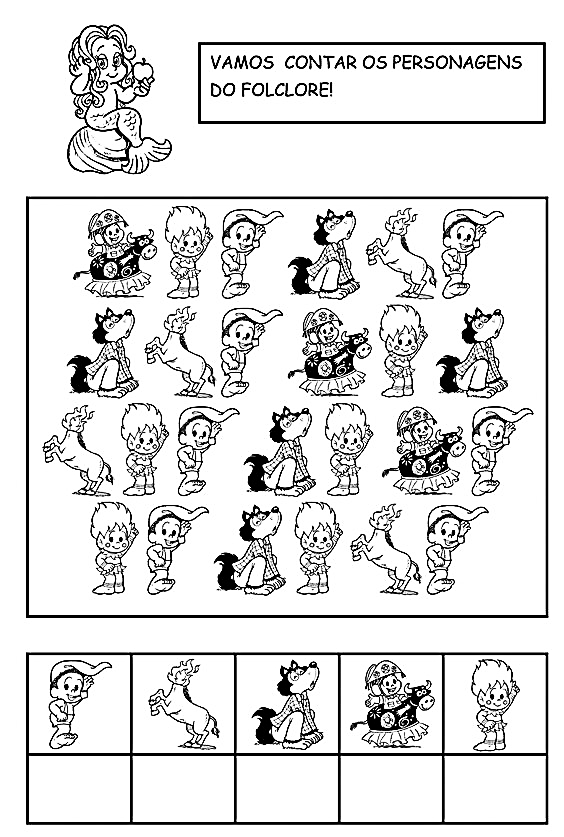 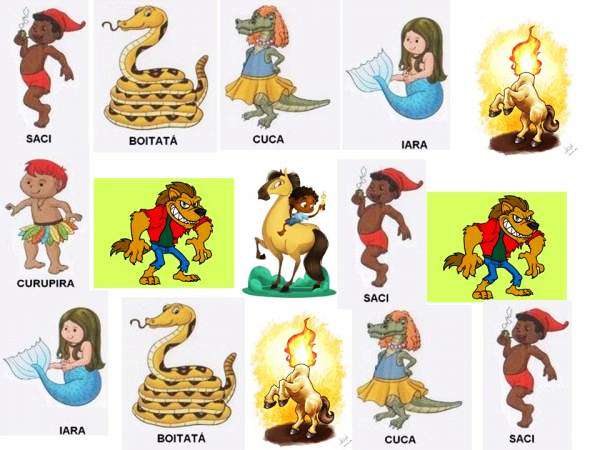 